Editie 09 april 2015Algemene gegevensPersoon binnen de onderneming waarmee het Directoraat-generaal Luchtvaart contact mag opnemen tijdens de periode van tijdelijke zelfafhandeling:2. ONDERTEKENINGOndergetekende verklaart het formulier waar en oprecht te hebben ingevuld, en heeft kennis van het feit dat een onjuiste of onvolledige invulling van het formulier tot gevolg kan hebben dat het akkoord tot tijdelijke zelfafhandeling ongeldig wordt verklaard.3. VerzendingHet ondertekende meldingsformulier dient bij activatie van de tijdelijke zelfafhandeling per e-mail te worden opgestuurd naar: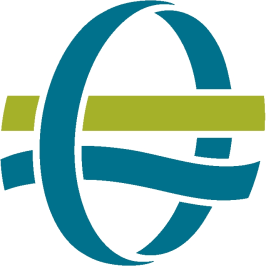 Federale Overheidsdienst Mobiliteit en VervoerDirectoraat-generaal LuchtvaartDGLV – DGTA – BCAAFederale Overheidsdienst Mobiliteit en VervoerDirectoraat-generaal LuchtvaartCIR/GH-02 Bijlage 2: Melding van tijdelijke zelfafhandelingNaam onderneming:Adres:Tel/Fax:Ondernemingsnummer:Referentie akkoord:ContactpersoonFunctieTel/GSM/FAXE-mailDatum begin tijdelijke zelfafhandeling(dd/mm/jjjj). . /. . /20 . .Verwachtte datum einde tijdelijke zelfafhandeling (dd/mm/jjjj). . /. . /20 . .Type afhandelingAanvinkenBagageafhandelingCateringtransportPlatformafhandeling van passagiersvliegtuigen uitgezonderd het vervoer van de bemanning tussen het vliegtuig en het luchthavengebouwPlatformafhandeling van volvrachtvliegtuigen uitgezonderd het vervoer van de bemanning tussen het luchtvaartuig en het luchthavengebouwVracht- en postafhandeling voor wat betreft de fysieke afhandeling van vracht en post tussen het luchthavengebouw en het vliegtuig, zowel bij aankomst en vertrek als bij transitvluchtenBrandstof- en olieleveringReden opstart tijdelijke zelfafhandeling PlaatsDatumDag …. Maand …. Jaar ……..HandtekeningVoornaam en naamFunctiee-mail: BCAA.airports@mobilit.fgov.be